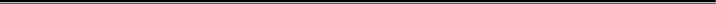  SOAL UJIAN AKHIR SEMESTERTAHUN AKADEMIK 2022/2023Mata Kuliah		:   Media PembelajaranSmt./ Program Studi	:   I Reg/ Teknologi Pendidikan Hari / Tanggal		:   Senin, 22 Januari 2024Waktu			:   10.00 s/d 12.00Dosen Penguji		:   Yeni Raini, M.Pd.Instruksi Soal!Buatlah produk media dengan beberapa pilihan antara lain : (Pilih salah 1)Media Metaverse: Virtual Reality, Augmented Reality, Mixed RealityMedia SederhanaMedia Visual/GrafisMedia Bahan Ajar CetakMedia berbasis KomputerMedia Audio-VisualMultimediaMateri Pelajaran bebas diambil berdasarkan silabus dengan ket. SK/KD dan Tujuan PembelajaranBuat nama lengkap, NPM, semester dan Dosen PengampuKumpulkan tugas pada tanggal 29 Januari 2023 melalui link G-Drive berikut dengan tugas materi dan tugas produk masing-masing 1 link G-Drive.SELAMAT UJIAN TENGAH SEMESTER!!!Rubik Penilaian Project Based Learning (PjBL) JawabanTugas Project (Produk) media dalam bentuk MP4 durasi max 5 menit dengan point penilaian grafis, teks, audio, backsound, background dan kreatifitas dari narasi cerita.KISI-KISI SOAL UJIAN AKHIR SEMESTER 2023Mata Kuliah		:   Media PembelajaranSmt./ Program Studi	:   I Reg/ Teknologi Pendidikan Hari / Tanggal		:   Senin, 22 Januari 2024Waktu			:   10.00 s/d 12.00Dosen Penguji		:   Yeni Raini, M.Pd.Dosen Pengampu  Mata Kuliah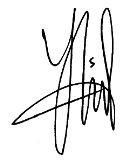 Yeni Raini, M.Pd.NilaiSkorKriteria PenilaianSangat Kurang<40Pengembangan media belum selesai dan belum sesuai standarKurang40-64Pengembangan media telah disajikan namun belum sesuai standarCukup65-72Pengembangan media sesuai standar namun belum implikatifBaik73-80pengembangan media dapat diaplikasikan namun kurang inovatifSangat Baik>80Pengembangan media dapat diaplikasikan dan inovatifNo.CP Mata KuliahCPMK yang diharapkanMateriTingkat KerumitanTingkat KerumitanTingkat KerumitanBentukNo.CP Mata KuliahCPMK yang diharapkanMateriMudahSedangSulitSoalMengenal secara keseluruhan karakteristik media animasi pada setiap aplikasiMenganalisis keunggulan dan kelemahan pada masing-masing jenis animasi; Mengklasifikasikan kelemahan dan keunggulan dari animasi masing-masing.Keunggulan dan Kelemahan masing-masing jenis animasiYa PresentasiMerancang dan mendesain media animasi berdasarkan analisis kebutuhanMerancang media animasi berdasarkan jenisnya; Mendesain media animasi sebelum diproduksiMerancang dan mendesain animasi dengan StoryboardYa PraktikMampu mengembangkan media animasi sebagai sumber belajarMengembangkan bahan pembelajaran berdasarkan analisis kurikulum atau analisis kebutuhan; Memproduksi animasi berdasarkan analisis kurikulum;Tahap mengembangkan media animasiYa ProjectMampu mengujicobakan dan mengevaluasi formatif mediaMelakukan ujicoba hasil animasi dengan benar; Membuktikan hasil animasi dengan mengujicobakannya.Menjelaskan secara berkelompok hasil animasi yang telah dikembangan; Menampilkan produk hasil animasi di depan kelas; Melaksanakan presentasi secara berkelompok pada produk animasi yang telah dikembangkan.Ujicoba dan evaluasi produk animasiYa Project